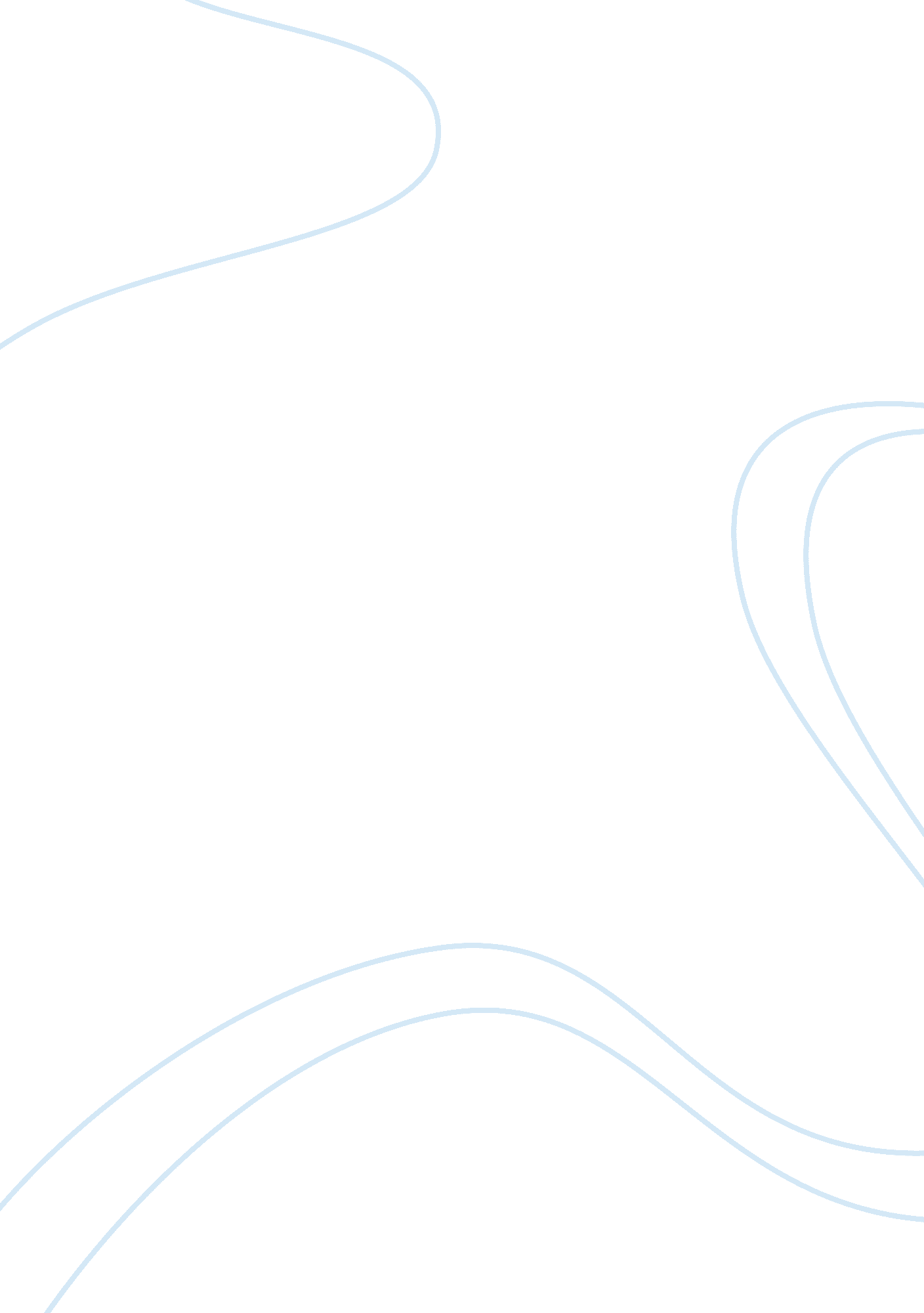 Skipping christmas essay sample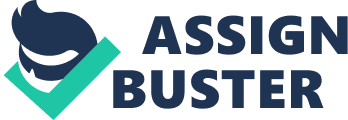 Settings 
It was a holiday and the places were full of snow. The people are preparing for the upcoming Christmas Eve and it was very cold. Characters Main Characters 
•Luther Krank 
•Nora Krank 
•Walt and Bev Scheel 
•Vic Frohmeyer 
•Blair Krank Plot 
Plot summary 
Spoiler warning: Plot and/or ending details follow. The story focuses on how Luther Krank and his wife Nora tried to avoid doing the traditional Christmas frenzy. The plan was hatched by Luther himself after he and his wife took their daughter Blair to the airport for a year long mission to Peru with the Peace Corps. After calculating how much money they spent last Christmas, Luther decides to take a 10-day Caribbean Cruise with his wife this year instead of celebrating Christmas the usual way. No Christmas shopping, no Christmas trees, not even the traditional Christmas party they hosted. Nora reluctantly agreed at first but as the day of the cruise approaches she thinks it’s a great idea as they all miss the crazy commotion people had to endure during the season. Or so they thought…… Blair suddenly calls on Christmas Eve to tell them that she’s at the airport in Miami, FL and she’s coming home with her fiance as a surprise for them. Blair also told them that her fiance hasn’t been to the U. S. A. and would like to see how they spend Christmas, after Blair told him about the decorations, Music, snow and the Christmas party their family always hosted. All of a sudden the Kranks have to prepare a Christmas party in 4 hours, not to mention getting the house decorated in time for the arrival of Blair from the airport. Luther’s view on Christmas changes a lot throughout this novel. In the beginning he is looking forward to his cruise the Island Princess. The ten day cruise, full of food and fun was a must. In the end of the, book Luther realizes that family is more important as he reluctantly decides not to go on the cruise. Moral Lesson As I have said this story was really inspiring and great. For me the moral lesson here is for us to keep the spirit of Christmas. We don’t need to take those daily routine just to spend the Christmas all we have to do is that our family and we has to celebrate it together. 